Кризис 3 лет. Что это такое?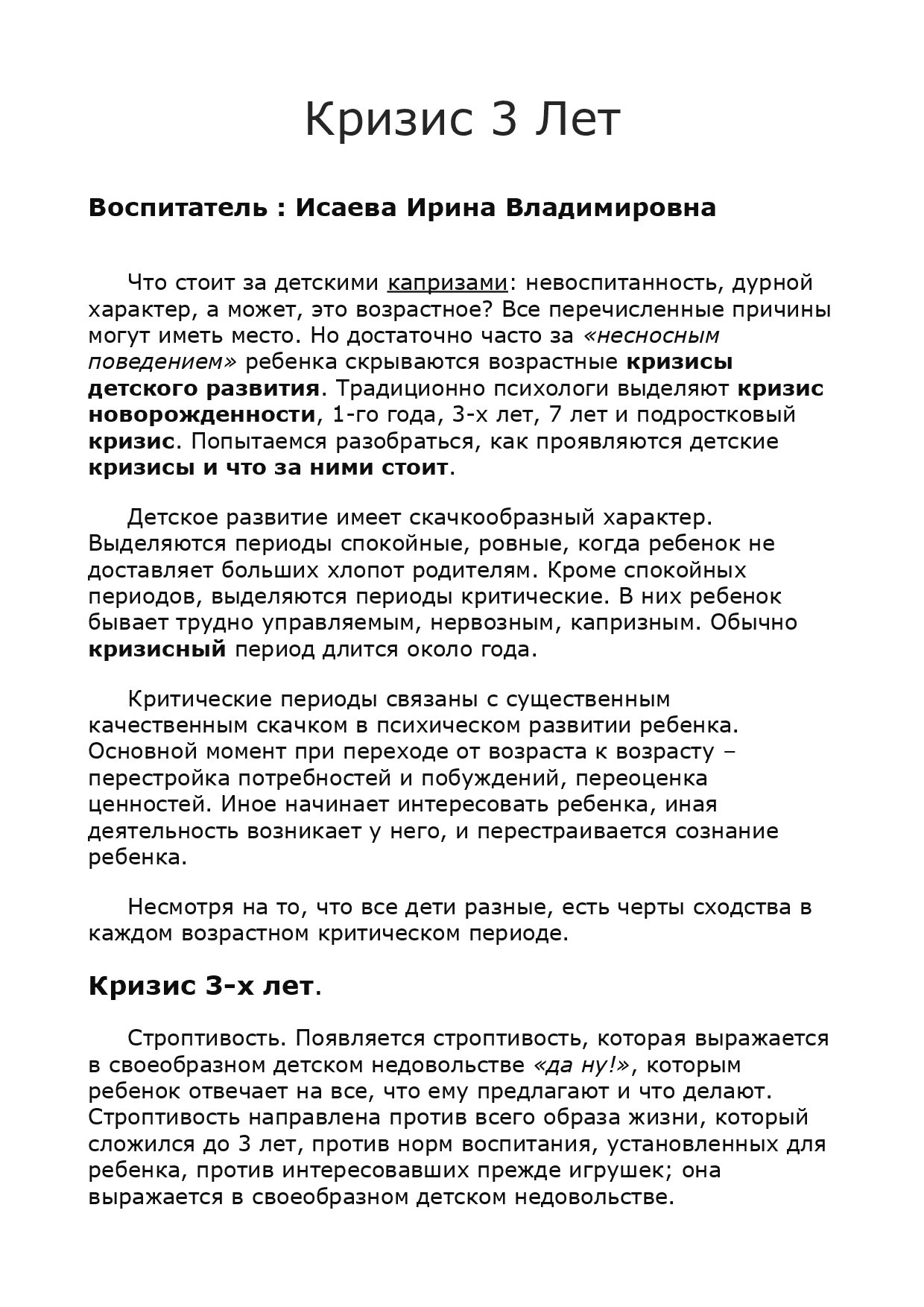 